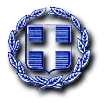 ΕΛΛΗΝΙΚΗ ΔΗΜΟΚΡΑΤΙΑ	Ραφήνα, 5-8-2022ΝΟΜΟΣ ΑΤΤΙΚΗΣ                  	Αριθ. Πρωτ.: 15872ΔΗΜΟΣ ΡΑΦΗΝΑΣ-ΠΙΚΕΡΜΙΟΥ	 Ταχ. Δ/νση: Αραφηνίδων Αλών 12	             Ταχ. Κωδ.: 19009 Ραφήνα                                                  ΠΡΟΣ: ΜΕΛΗ ΟΙΚΟΝΟΜΙΚΗΣ ΕΠΙΤΡΟΠΗΣ ΠΡΟΕΔΡΟΥΣ ΣΥΜΒΟΥΛΙΩΝ ΚΟΙΝΟΤΗΤΩΝ ΡΑΦΗΝΑΣ &ΠΙΚΕΡΜΙΟΥΕΠΙΚΕΦΑΛΗΣ ΠΑΡΑΤΑΞΕΩΝ "ΔΗΜΟΤΙΚΗ ΑΛΛΑΓΗ", "ΔΥΝΑΜΗ ΑΝΑΠΤΥΞΗΣ", "ΛΑΪΚΗ ΣΥΣΠΕΙΡΩΣΗ".ΠΡΟΣΚΛΗΣΗ ΣΕ ΣΥΝΕΔΡΙΑΣΗΑΡ. 41Ο Πρόεδρος της Οικονομικής Επιτροπής του Δήμου Ραφήνας - Πικερμίου, σας καλεί σύμφωνα με τις διατάξεις των υπ’ αριθ. 374/39135/30.5.2022 και 380/39456/15.6.2022 εγκυκλίων του Υπουργείου Εσωτερικών καθώς και τις διατάξεις του άρθρου 78 του Ν. 4954/ΦΕΚ 136/Α’/9-7-22, σε κατεπείγουσα διά                                                περιφοράς συνεδρίαση, την Παρασκευή 5 Αυγούστου 2022 και ώρα 14.00-14.30 (με ενημέρωση και ψηφοφορία των μελών μέσω μηνύματος ηλεκτρονικού ταχυδρομείου ή τηλεφωνικής επικοινωνίας) με τα ακόλουθα θέματα ημερήσιας διάταξης:Λήψη απόφασης περί 14ης αναμόρφωσης προϋπολογισμού του Δήμου, έτους 2022. Λήψη απόφασης περί ανάθεσης σε δικηγόρο παροχής γνωμοδότησης, αναφορικά με τον διοικητικό χειρισμό και τις ενέργειες, στην υπόθεση μίσθωσης ακινήτου επί της οδού Φλέμινγκ και Εθν. Αντιστάσεως και στην υπόθεση αγοράς οικοπέδου στη Διασταύρωση Ραφήνας.Λήψη απόφασης περί ανάθεσης σε συμβολαιογράφο της σύνταξης δύο (2) δανειστικών συμβολαιογραφικών πράξεων με το Ταμείο Παρακαταθηκών και Δανείων.Λήψη απόφασης περί έγκρισης των όρων της 43ης μελέτης της Δ/νσης Κυκλικής Οικονομίας – Ανακύκλωσης – καθαριότητας – Περιβάλλοντος   με τίτλο «ΥΛΟΤΟΜΙΑ ΚΑΜΕΝΩΝ ΔΕΝΔΡΩΝ ΣΕ ΚΟΙΝΟΧΡΗΣΤΟΥΣ ΚΑΙ ΜΗ ΧΩΡΟΥΣ ΣΤΗΝ ΠΛΗΓΕΙΣΑ ΠΕΡΙΟΧΗ ΑΠΟ ΤΗΝ                              19Η .7.2022 ΠΥΡΚΑΓΙΑ ΚΑΙ ΤΗΝ ΔΙΑΧΕΙΡΙΣΗ ΑΥΤΩΝ»  και έγκριση της ανάθεσης της εν λόγω υπηρεσίας  με τη διαδικασία της διαπραγμάτευσης χωρίς προηγούμενη δημοσίευση λόγω συνδρομής κατεπείγουσας ανάγκης (άρθρα 32 και 32α του ν. 4412/16 & παρ. 7, άρθρο 158 του ν. 3463/06).Λήψη απόφασης περί μετάθεσης του συμβατικού χρόνου παράδοσης ενός οχήματος VAN 3.3 tn βάσει της υπ’ αριθ. πρωτ. 6449/13-04-2022 σύμβασης  που αφορά την προμήθεια ενός οχήματος VAN 3.3 tn και δύο οχημάτων VAN 2.5 tn.Το 1ο θέμα είναι κατεπείγον διότι περιλαμβάνει την χρηματοδότηση δράσεων υλοτόμησης των καμένων εκτάσεων από την  πρόσφατη πυρκαγιά της 19ης Ιουλίου.Το 2ο θέμα είναι κατεπείγον διότι πρέπει εντός προθεσμίας δέκα (10) ημερών από σήμερα να υποβληθεί στην Αποκεντρωμένη Διοίκηση Αττικής, σχετική έκθεση απόψεων.Το 3ο θέμα είναι κατεπείγον διότι το Τ.Π. & Δ. έχει ορίσει ημερομηνία υπογραφής των συμβολαίων την Τρίτη 9/8, προκειμένου να εκταμιευθούν τα ποσά και να ολοκληρωθούν οι διαδικασίες του αναπτυξιακού προγράμματος.Το 4ο θέμα είναι κατεπείγον καθώς λόγω των συνεπειών που προέκυψαν από την καταστροφική πυρκαγιά στις 19/7/2022, απαιτείται η άμεση απομάκρυνση της υλοτομίας της καμένης βλάστησης σε κοινόχρηστους και μη, χώρους που ανήκουν στην αρμοδιότητα του Δήμου για την άρση κάθε επικινδυνότητας και για την έναρξη του σταδίου αποκατάστασης της πληγείσας περιοχής. Το 5ο θέμα είναι κατεπείγον διότι η συμβατική καταληκτική ημερομηνία παράδοσης του οχήματος λήγει στις 11/8/2022.                                                                  O ΠΡΟΕΔΡΟΣ        ΓΑΒΡΙΗΛ ΠΑΝΑΓΙΩΤΗΣ